BEBERAPA BERITA YANG PERNAH DIMUATKick It Out Mengecam Rasisme di Klub Besar, sumber asli: espn.go.com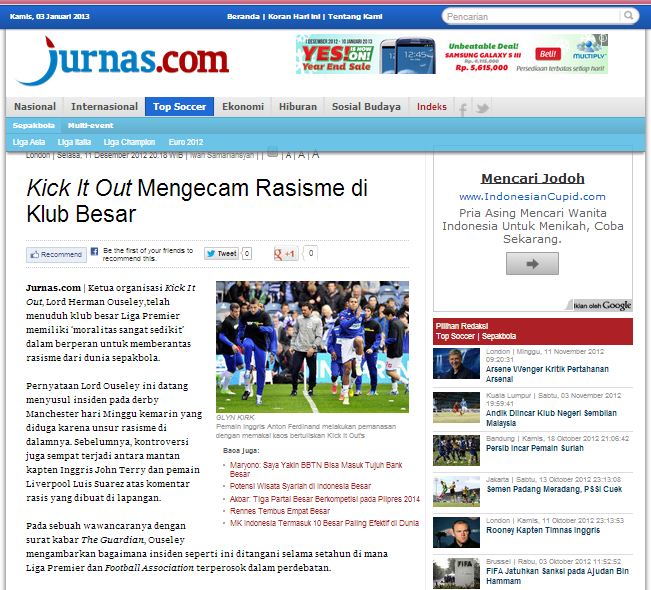 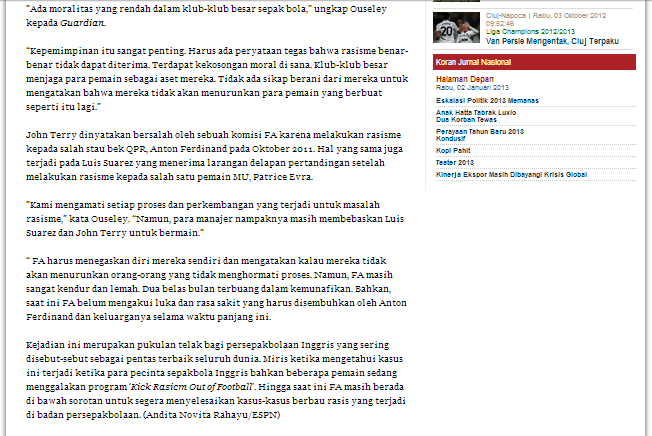 http://www.jurnas.com/news/78014/Kick_It_Out_Mengecam_Rasisme_di_Klub_Besar_2012/1/Top_Soccer/SepakbolaAkhir Perjalanan Beckham di La Galaxy, sumber asli: guardian.co.ukhttp://www.jurnas.com/news/76924/Akhir-Perjalanan-Beckham-di-La-Galaxy-2012/1/Top-Soccer/Sepakbola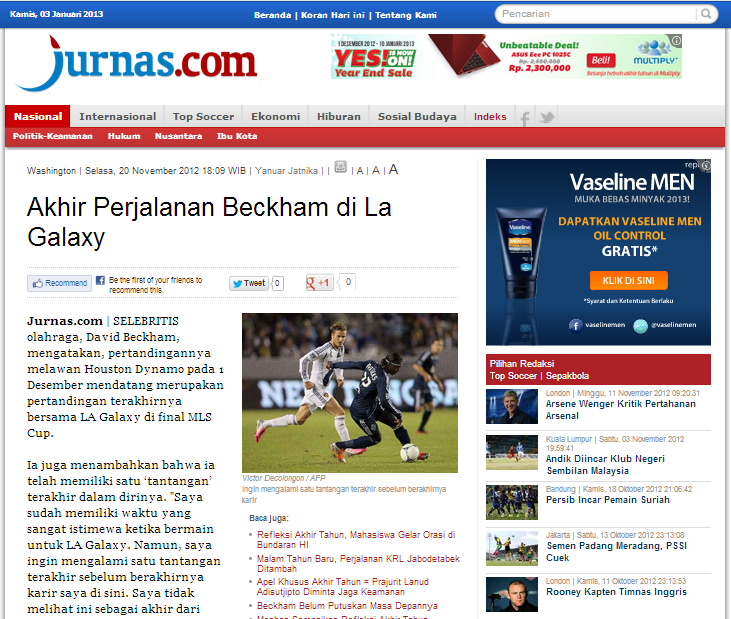 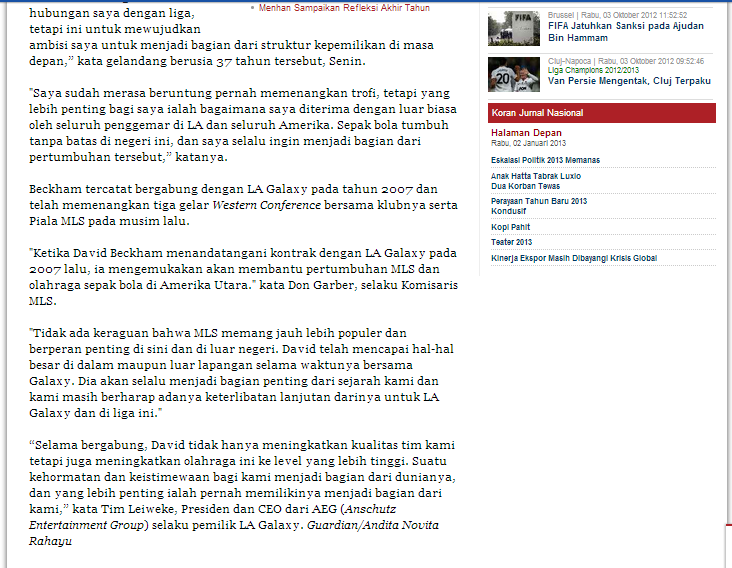 Tinju Mauri, De Rossi Didenda, sumber asli: football-italiahttp://www.jurnas.com/news/76269/Tinju_Mauri_De_Rossi_Didenda_2012/1/Top_Soccer/Sepakbola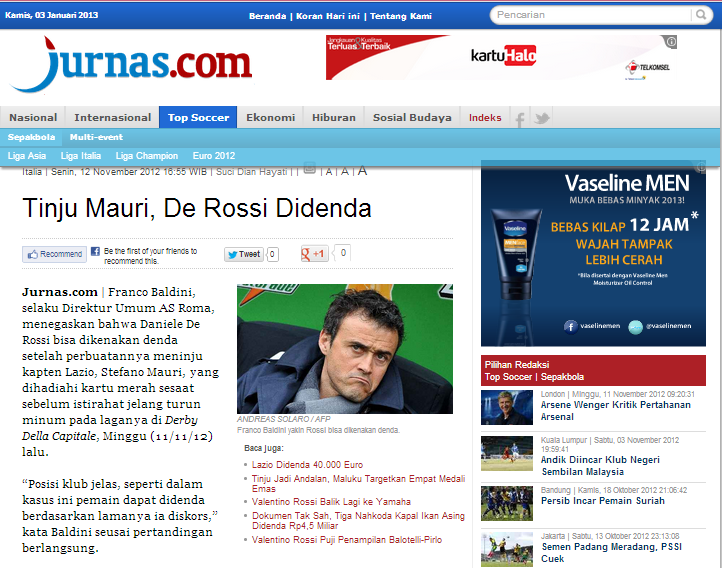 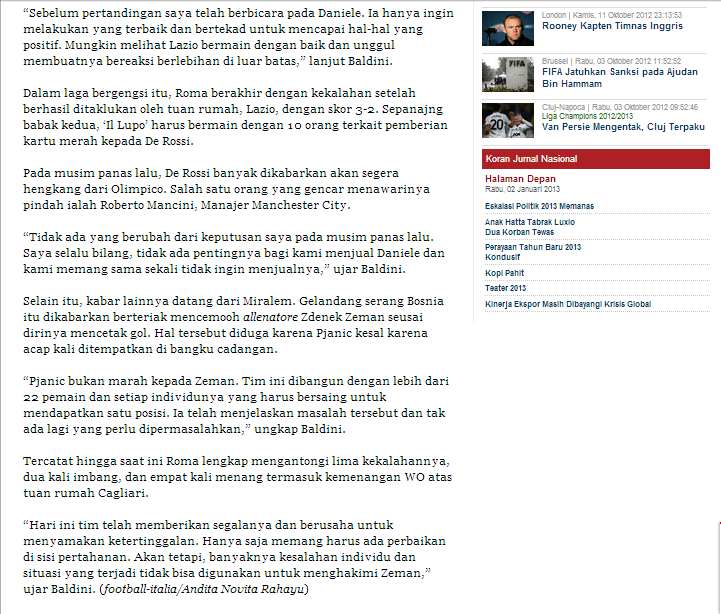 